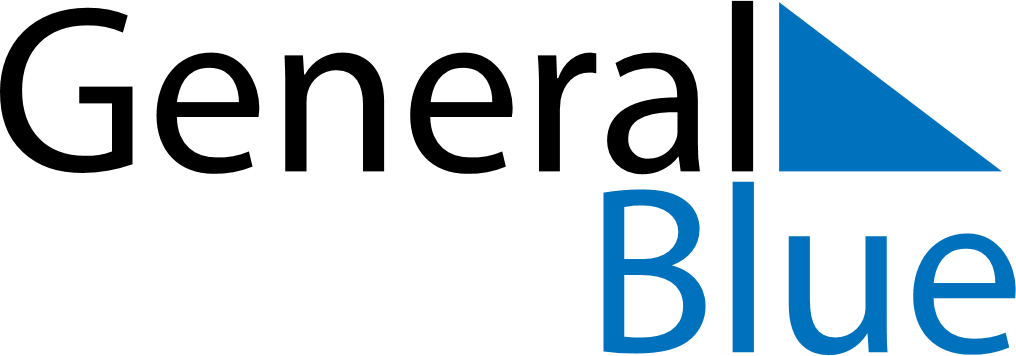 October 2022October 2022October 2022October 2022October 2022October 2022BelizeBelizeBelizeBelizeBelizeBelizeSundayMondayTuesdayWednesdayThursdayFridaySaturday123456789101112131415Day of the Americas16171819202122232425262728293031NOTES